Муниципальное казенное учреждение Управление образования Администрации Пошехонского муниципального районаПРИКАЗ«____» марта 2023 г.                   	№ Об итогах конкурса изобразительного творчества «Мой дом. Мой город. Моя страна»районного фестиваля детского и юношескогохудожественного творчества «Золотая лесенка»В целях выявления и поддержки творчески одаренных детей, посещающих образовательные учреждения Пошехонского муниципального района и в соответствии с приказом МКУ Управления образования Администрации Пошехонского муниципального района № 53 от 23.01.2023 года в рамках районного фестиваля детского и юношеского художественного творчества «Золотая лесенка» с 01 по 21 февраля 2023 года состоялся конкурс изобразительного творчества «Мой дом. Мой город. Моя страна».	Всего на конкурс поступило 135 работ из 13 образовательных учреждений района:МБОУ СШ №1 г. Пошехонье – 1 работа;МБОУ СШ №2 г. Пошехонье – 37 работ;МБОУ Белосельская СШ – 6 работ;МБОУ Вощиковская  ОШ им. А.И. Королёва – 6 работ;МБОУ Гаютинская СШ – 8 работ;МБОУ Ермаковская СШ – 1 работа;МБОУ Колодинская ОШ – 5 работ;МБОУ Кременевская ОШ – 1 работа;МБДОУ ДС №2 «Рябинка» - 9 работ;МДБОУ ДС №7 «Улыбка» - 3 работы;МДБОУ Яснополянский  ДС – 2 работы;МБОУ Юдинская СШ – 6 работ;МБУ ДО Центр «Эдельвейс» - 50  работ.На основании вышеизложенного приказываю:I.	Утвердить протокол заседания членов жюри районного конкурса изобразительного  творчества «Мой дом. Мой город. Моя страна.» «О подведении  итогов Конкурса» от 21.02.2023 года № 1 (прилагается).II.	Наградить дипломами победителей и призеров:в номинации «Академический рисунок», возрастная категория 5-7 лет:за 1 место Коновалову Милану, обучающуюся МБУ ДО Центра «Эдельвейс» за рисунок «Снегирь», руководитель Смирнова Марина Юрьевна, педагог дополнительного образования МБУ ДО Центра «Эдельвейс»;за 1 место  Куликову Алену, обучающуюся МБУ ДО Центра «Эдельвейс» за рисунок «Закат на Соге», руководитель Светлова Екатерина Александровна, педагог дополнительного образования МБУ ДО Центра «Эдельвейс»;за 2 место Голицына Ивана, обучающегося МБОУ Гаютинской СШ за рисунок «Лунная зимняя ночь», руководитель Голицына Екатерина Андреевна, воспитатель МБОУ Гаютинской СШ; за 2 место Шорина Егора, воспитанника МДБОУ ДС №7 «Улыбка» за рисунок «Розовый закат», руководитель Холманова Ольга Юрьевна, воспитатель МДБОУ ДС №7 «Улыбка»;за 3 место Бочкову Ксению, воспитанницу МБДОУ ДС №2 «Рябинка» за рисунок «Дом.Город.Страна.», руководитель Кочурова Лада Анатольевна, воспитатель МБДОУ ДС №2 «Рябинка», Иванова Любовь 
Олеговна, воспитатель МБДОУ ДС №2 «Рябинка»;за 3 место Журавову Дарью, воспитанницу МБДОУ ДС №2 «Рябинка» за рисунки «Тишина», «Нам нужен МИР!» «У бабушки в деревне», руководитель Кочурова Лада Анатольевна, воспитатель МБДОУ ДС №2 «Рябинка», Иванова Любовь Олеговна, воспитатель МБДОУ ДС №2 «Рябинка»;в номинации «Академический рисунок», возрастная категория 8-10  лет:за 1 место Яковлеву Ольгу, обучающуюся МБУ ДО Центра «Эдельвейс» за рисунок «Красота родного Пошехонья», руководитель Светлова Екатерина Александровна, педагог дополнительного образования МБУ ДО Центра «Эдельвейс»;за 1 место  Удалова Семёна, обучающегося МБУ ДО Центра «Эдельвейс» за рисунок «Как прекрасны наши родные просторы», руководитель Светлова Екатерина Александровна, педагог дополнительного образования МБУ ДО Центра «Эдельвейс»;за 1 место Парфёнову Марию, обучающуюся МБУ ДО Центра «Эдельвейс» за рисунок «Зимний денёк», руководитель Смирнова Марина Юрьевна, педагог дополнительного образования МБУ ДО Центра «Эдельвейс»;за 2 место Журавову Анну, обучающуюся МБУ ДО Центра «Эдельвейс» за рисунок «Кошки - очарование моё», руководитель Торопова Светлана Александровна, педагог дополнительного образования МБУ ДО Центра «Эдельвейс»;за 2 место Гавриленко Ксению, обучающуюся МБУ ДО Центра «Эдельвейс» за рисунок «Мой край», руководитель Торопова Светлана Александровна, педагог дополнительного образования МБУ ДО Центра «Эдельвейс»;за 2 место Сагайдак Григория, обучающегося МБОУ Гаютинской СШ за рисунок «Лунная зимняя ночь», руководитель Суворова Елена Владимировна, учитель начальных классов МБОУ Гаютинской СШ; за 3 место Бородынкину Веронику, обучающуюся МБУ ДО Центра «Эдельвейс» за рисунок «В Антарктиде», руководитель Смирнова Марина Юрьевна, педагог дополнительного образования МБУ ДО Центра «Эдельвейс»;за 3 место Журавову Анну, обучающуюся МБУ ДО Центра «Эдельвейс» за рисунок «Зима играет красотой», руководитель Торопова Светлана Александровна, педагог дополнительного образования МБУ ДО Центра «Эдельвейс»;за 3 место Комарову Анну, обучающуюся МБУ ДО Центра «Эдельвейс» за рисунок «Россия-Родина моя», руководитель Торопова Светлана Александровна, педагог дополнительного образования МБУ ДО Центра «Эдельвейс»;в номинации «Академический рисунок», возрастная категория 11-14  лет:за 1 место Смирнову Викторию, обучающуюся МБОУ СШ №1 г. Пошехонье за рисунок «Я люблю свои места родные – свои родные, милые места», руководитель Павлова Елена Алексеевна, учитель русского языка, литературы МБОУ СШ №1 г. Пошехонье; за 1 место Новикову Анастасию, обучающуюся МБУ ДО Центра «Эдельвейс» за рисунок «Хозяин леса», руководитель Торопова Светлана Александровна, педагог дополнительного образования МБУ ДО Центра «Эдельвейс»;за 1 место Туркину Арину, обучающуюся МБОУ СШ №2 г. Пошехонье за рисунок «Мои родные скромные цветы», руководитель Бедник Светлана Васильевна, учитель технологии, музыки, МХК, МБОУ СШ №2 г. Пошехонье; за 2 место Новикову Анастасию, обучающуюся МБУ ДО Центра «Эдельвейс» за рисунок «Хорошо в деревне летом», руководитель Торопова Светлана Александровна, педагог дополнительного образования МБУ ДО Центра «Эдельвейс»;за 2 место Шопыреву Ирину, обучающуюся МБОУ Колодинской ОШ за рисунок «Просторы», руководитель Иванова Валентина Владимировна, учитель немецкого, английского языка МБОУ Колодинской ОШ; за 2 место Смирнову Ангелину, обучающуюся МБОУ Ермаковской СШ за рисунок «Зори над Русью», руководитель Новикова Наталья Александровна, учитель географии и биологии МБОУ Ермаковской СШ; за 3 место Макарову Викторию, обучающуюся МБОУ СШ №2 г. Пошехонье за рисунок «Снегири», руководитель Бедник Светлана Васильевна, учитель технологии, музыки, МХК, МБОУ СШ №2 г. Пошехонье; за 3 место Новикову Анастасию, обучающуюся МБУ ДО Центра «Эдельвейс» за рисунки «Деревенька моя», «Мой любимый сельский край», руководитель Торопова Светлана Александровна, педагог дополнительного образования МБУ ДО Центра «Эдельвейс»;в номинации «Академический рисунок», возрастная категория 15-18  лет:за 1 место Артемьеву Марию, обучающуюся МБОУ Белосельской СШ за рисунок «Православный мой храм рядом с лесом, много лет ты стоишь под дождём, сотни душ дорожат этим местом, приходя сюда ночью и днём», руководитель Кротова Светлана Викторовна, педагог-организатор МБОУ Белосельской СШ. за 2 место Нор Веронику, обучающуюся МБУ ДО Центра «Эдельвейс» за рисунок «Утро в деревне», руководитель Богачёва Виктория Вячеславовна, педагог дополнительного образования МБУ ДО Центра «Эдельвейс»;в номинации «Графика», возрастная категория 5-7  лет:за 1 место Петрову Эвелину, обучающуюся МБУ ДО Центра «Эдельвейс» за рисунок «Лиса», руководитель Смирнова Марина Юрьевна, педагог дополнительного образования МБУ ДО Центра «Эдельвейс»;за  2 место Сальникову Алёну, обучающуюся МБУ ДО Центра «Эдельвейс» за рисунок «Котик», руководитель Смирнова Марина Юрьевна, педагог дополнительного образования МБУ ДО Центра «Эдельвейс»;за  3 место Кононову Анастасию, обучающуюся МБУ ДО Центра «Эдельвейс» за рисунок «На хуторе», руководитель Смирнова Марина Юрьевна, педагог дополнительного образования МБУ ДО Центра «Эдельвейс»;в номинации «Графика», возрастная категория 8-10  лет:за 1 место Бородынкину Веронику, обучающуюся МБУ ДО Центра «Эдельвейс» за рисунок «На прогулке», руководитель Смирнова Марина Юрьевна, педагог дополнительного образования МБУ ДО Центра «Эдельвейс»;за 2 место Парфёнову Марию, обучающуюся МБУ ДО Центра «Эдельвейс» за рисунок «На страже», руководитель Смирнова Марина Юрьевна, педагог дополнительного образования МБУ ДО Центра «Эдельвейс»;за 3 место Журавову Анну, обучающуюся МБОУ СШ №2 г. Пошехонье за рисунок «Мой дом», руководитель Козлова Ольга Владимировна, учитель начальных классов, МБОУ СШ №2 г. Пошехонье; в номинации «Графика», возрастная категория 11-14  лет:за 1 место Чистову Александру, обучающуюся МБОУ СШ №2 г. Пошехонье за рисунок «Весна», руководитель Кукушкина Любовь Владимировна, учитель биологии и географии, МБОУ СШ №2 г. Пошехонье; за 2 место Цыбульскую Варвару, обучающуюся МБУ ДО Центра «Эдельвейс» за рисунок «Вот моя деревня, вот мой дом родной», руководитель Богачёва Виктория Вячеславовна, педагог дополнительного образования МБУ ДО Центра «Эдельвейс»;в номинации «Я всё могу», возрастная категория 11-14  лет:за 1 место Аржаеву Светлану, обучающуюся МБОУ Кременевской ОШ за рисунок «На родном берегу», руководитель Ножкина Александра Владимировна, учитель ИЗО, музыки, МБОУ Кременевской ОШ; за 2 место Соколову Анну, обучающуюся МБОУ Вощиковской ОШ им. А.И. Королёва за рисунок «Широка страна моя родная», руководитель Новосёлова Надежда Николаевна, учитель начальных классов, ИЗО МБОУ Вощиковской ОШ им. А.И. Королёва; за 2 место Волкову Екатерину, обучающуюся МБОУ Юдинской ОШ за рисунок «Россия-родина моя», руководитель Быкова Ирина Павловна, учитель химии, биологии, географии, ИЗО МБОУ Юдинской ОШ; за 3 место Смирнову Ольгу, обучающуюся МБОУ Вощиковской ОШ им. А.И. Королёва за рисунок «Россия-Родина моя», руководитель Новосёлова Надежда Николаевна, учитель начальных классов, ИЗО МБОУ Вощиковской ОШ им. А.И. Королёва; за 3 место Бухмарёву Кристину, обучающуюся МБОУ Вощиковской ОШ им. А.И. Королёва за рисунок «У бабушки», руководитель Новосёлова Надежда Николаевна, учитель начальных классов, ИЗО МБОУ Вощиковской ОШ им. А.И. Королёва. Объявить благодарность педагогам, подготовившим призеров и победителей Конкурса:МБУ ДО Центр «Эдельвейс» Светловой Е.А., Смирновой М.Ю., Тороповой С.А., Богачевой В.В.МДБОУ ДС №7 «Улыбка»  Холмановой О.Ю.;МБДОУ ДС №2 «Рябинка» Кочуровой Л.А., Ивановой Л.О.; МБОУ СШ №1 г. Пошехонье  Павловой Е.А.;МБОУ Белосельская СШ  Кротовой С. В.;МБОУ Вощиковская ОШ им. А.И. Королёва Новосёловой Н.Н.;МБОУ Юдинская СШ  Быковой И.П.;МБОУ Колодинская ОШ  Ивановой В.В.; МБОУ Кременевская ОШ  Ножкиной А.В.; МБОУ СШ №2 г. Пошехонье  Бедник С.В., Козловой О.В.;МБОУ Ермаковская СШ   Новиковой Н.А.;МБОУ Гаютинская СШ   Суворовой Е.В., Голицыной Е.А.Направить на XXIII областной фестиваль детского и юношеского художественного творчества «Радуга» 16 работ:Аржаевой Светланы, обучающейся МБОУ Кременевской ОШ, руководитель Ножкина Александра Владимировна (рисунок «На родном берегу);Артемьевой Марии, обучающейся МБОУ Белосельской СШ, руководитель Кротова Светлана Викторовна  (рисунок «Православный мой храм рядом с лесом, много лет ты стоишь под дождём, сотни душ дорожат этим местом, приходя сюда ночью и днём;Бородынкиной Вероники, обучающейся МБУ ДО Центра «Эдельвейс»,  руководитель Смирнова Марина Юрьевна (рисунок «На прогулке»);Гавриленко Ксении, обучающейся МБУ ДО Центра «Эдельвейс», руководитель Торопова Светлана Александровна  (рисунок «Мой край);Куликовой Алены, обучающейся МБУ ДО Центра «Эдельвейс» руководитель Светлова Екатерина Александровна (рисунок «Закат на Соге»);Новиковой Анастасии, обучающейся МБУ ДО Центра «Эдельвейс», руководитель Торопова Светлана Александровна (рисунок «Хорошо в деревне летом»);Нор Вероники, обучающейся МБУ ДО Центра «Эдельвейс», руководитель Богачёва Виктория Вячеславовна (рисунок «Утро в деревне»);Парфёновой Марии, обучающейся МБУ ДО Центра «Эдельвейс», руководитель Смирнова Марина Юрьевна (рисунок «Зимний денёк»);Сагайдак Григория, обучающегося МБОУ Гаютинской СШ, руководитель Суворова Елена Владимировна (рисунок «Лунная зимняя ночь»);Смирновой Ангелины, обучающейся МБОУ Ермаковской СШ, руководитель Новикова Наталья Александровна (рисунок «Зори над Русью»); Смирновой Виктории, обучающейся МБОУ СШ №1 г. Пошехонье, руководитель Павлова Елена Алексеевна (рисунок «Я люблю свои места родные – свои родные, милые места»); Туркиной Арины, обучающейся МБОУ СШ №2 г. Пошехонье, руководитель Бедник Светлана Васильевна, учитель технологии (рисунок «Мои родные скромные цветы»); Цыбульской Варвары, обучающейся МБУ ДО Центра «Эдельвейс», руководитель Богачёва Виктория Вячеславовна (рисунок «Вот моя деревня, вот мой дом родной»);Чистовой Александры, обучающейся МБОУ СШ №2 г. Пошехонье, руководитель Кукушкина Любовь Владимировна (рисунок «Весна»); Шопыревой Ирины, обучающейся МБОУ Колодинской ОШ, руководитель Иванова Валентина Владимировна (рисунок «Просторы»); Яковлевой Ольги, обучающейся МБУ ДО Центра «Эдельвейс», руководитель Светлова Екатерина Александровна (рисунок «Красота родного Пошехонья»).Начальник МКУ Управления образования Администрации Пошехонского МР__________________М.Ю. СидельниковаУтвержден приказом                                                                    Муниципального казенного учрежденияУправления образования АдминистрацииПошехонского муниципального районаЯрославской областиОт  __________ № ___ПРОТОКОЛзаседания членов жюри районного конкурса изобразительного творчества«Мой дом. Мой город. Моя страна»21 февраля 2023 года                                                                                          №1О подведении итогов Конкурса изобразительного творчества«Мой дом. Мой город. Моя страна»Присутствовали:Председатель жюри:Кротова Елена Владимировна  – начальник отдела  дошкольного, общего, дополнительного и специального образования МКУ Управления образования Пошехонского МРЧлены жюри:Куликова Анна Георгиевна – заместитель директора по учебно – воспитательной работе МБУ ДО Центра «Эдельвейс», секретарь жюри;Карасева Ирина Владимировна – помощник уполномоченного по правам ребенка в Ярославской области, заведующий МДБОУ ДС № 7 «Улыбка» (по согласованию).Повестка дня: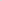 Итоги проведения  районного конкурса изобразительного творчества«Мой дом. Мой город. Моя страна»1вопрос: СЛУШАЛИ: Е.В. Кротову  В районном конкурсе изобразительного творчества «Мой дом. Мой город. Моя страна» (далее Конкурс), который проходил с 01 февраля  по  21 февраля  2023 года, поступило 135 работ из 13 образовательных учреждений района:МБОУ СШ №1 г. Пошехонье – 1 работа;МБОУ СШ №2 г. Пошехонье – 37 работ;МБОУ Белосельская СШ – 6 работ;МБОУ Вощиковская  ОШ им. А.И. Королёва – 6 работ;МБОУ Гаютинская СШ – 8 работ;МБОУ Ермаковская СШ – 1 работа;МБОУ Колодинская ОШ – 5 работ;МБОУ Кременевская ОШ – 1 работа;МБДОУ ДС №2 «Рябинка» - 9 работ;МДБОУ ДС №7 «Улыбка» - 3 работы;МДБОУ Яснополянский  ДС – 2 работы;МБОУ Юдинская СШ – 6 работ;МБУ ДО Центр «Эдельвейс» - 50  работ.Членами жюри была проведена оценка  творческих работ участников. На основании оценённых  творческих работ определены победители и призеры Конкурса:в номинации «Академический рисунок», возрастная категория 5-7 лет:за 1 место Коновалова Милана, обучающаяся МБУ ДО Центра «Эдельвейс» за рисунок «Снегирь», руководитель Смирнова Марина Юрьевна, педагог дополнительного образования МБУ ДО Центра «Эдельвейс»;за 1 место  Куликова Алена, обучающаяся МБУ ДО Центра «Эдельвейс» за рисунок «Закат на Соге», руководитель Светлова Екатерина Александровна, педагог дополнительного образования МБУ ДО Центра «Эдельвейс»;за 2 место Голицын Иван, обучающийся МБОУ Гаютинской СШ за рисунок «Лунная зимняя ночь», руководитель Голицына Екатерина Андреевна, воспитатель МБОУ Гаютинской СШ; за 2 место Шорин Егор, воспитанник МДБОУ ДС №7 «Улыбка» за рисунок «Розовый закат», руководитель Холманова Ольга Юрьевна, воспитатель МДБОУ ДС №7 «Улыбка»;за 3 место Бочкова Ксения, воспитанница МБДОУ ДС №2 «Рябинка» за рисунок «Дом.Город.Страна.», руководитель Кочурова Лада Анатольевна, воспитатель МБДОУ ДС №2 «Рябинка», Иванова Любовь 
Олеговна, воспитатель МБДОУ ДС №2 «Рябинка»;за 3 место Журавова Дарья, воспитанница МБДОУ ДС №2 «Рябинка» за рисунки «Тишина», «Нам нужен МИР!» «У бабушки в деревне», руководитель Кочурова Лада Анатольевна, воспитатель МБДОУ ДС №2 «Рябинка», Иванова Любовь Олеговна, воспитатель МБДОУ ДС №2 «Рябинка»;в номинации «Академический рисунок», возрастная категория 8-10  лет:за 1 место Яковлева Ольга, обучающаяся МБУ ДО Центра «Эдельвейс» за рисунок «Красота родного Пошехонья», руководитель Светлова Екатерина Александровна, педагог дополнительного образования МБУ ДО Центра «Эдельвейс»;за 1 место  Удалов Семён, обучающийся МБУ ДО Центра «Эдельвейс» за рисунок «Как прекрасны наши родные просторы», руководитель Светлова Екатерина Александровна, педагог дополнительного образования МБУ ДО Центра «Эдельвейс»;за 1 место Парфёнова Мария, обучающаяся МБУ ДО Центра «Эдельвейс» за рисунок «Зимний денёк», руководитель Смирнова Марина Юрьевна, педагог дополнительного образования МБУ ДО Центра «Эдельвейс»;за 2 место Журавова Анна, обучающаяся МБУ ДО Центра «Эдельвейс» за рисунок «Кошки - очарование моё», руководитель Торопова Светлана Александровна, педагог дополнительного образования МБУ ДО Центра «Эдельвейс»;за 2 место Гавриленко Ксения, обучающаяся МБУ ДО Центра «Эдельвейс» за рисунок «Мой край», руководитель Торопова Светлана Александровна, педагог дополнительного образования МБУ ДО Центра «Эдельвейс»;за 2 место Сагайдак Григорий, обучающийся МБОУ Гаютинской СШ за рисунок «Лунная зимняя ночь», руководитель Суворова Елена Владимировна, учитель начальных классов МБОУ Гаютинской СШ; за 3 место Бородынкина Вероника, обучающаяся МБУ ДО Центра «Эдельвейс» за рисунок «В Антарктиде», руководитель Смирнова Марина Юрьевна, педагог дополнительного образования МБУ ДО Центра «Эдельвейс»;за 3 место Журавова Анна, обучающаяся МБУ ДО Центра «Эдельвейс» за рисунок «Зима играет красотой», руководитель Торопова Светлана Александровна, педагог дополнительного образования МБУ ДО Центра «Эдельвейс»;за 3 место Комарова Анна, обучающаяся МБУ ДО Центра «Эдельвейс» за рисунок «Россия-Родина моя», руководитель Торопова Светлана Александровна, педагог дополнительного образования МБУ ДО Центра «Эдельвейс»;в номинации «Академический рисунок», возрастная категория 11-14  лет:за 1 место Смирнова Виктория, обучающаяся МБОУ СШ №1 г. Пошехонье за рисунок «Я люблю свои места родные – свои родные, милые места», руководитель Павлова Елена Алексеевна, учитель русского языка, литературы МБОУ СШ №1 г. Пошехонье; за 1 место Новикова Анастасия, обучающаяся МБУ ДО Центра «Эдельвейс» за рисунок «Хозяин леса», руководитель Торопова Светлана Александровна, педагог дополнительного образования МБУ ДО Центра «Эдельвейс»;за 1 место Туркина Арина, обучающаяся МБОУ СШ №2 г. Пошехонье за рисунок «Мои родные скромные цветы», руководитель Бедник Светлана Васильевна, учитель технологии, музыки, МХК, МБОУ СШ №2 г. Пошехонье; за 2 место Новикова Анастасия, обучающаяся МБУ ДО Центра «Эдельвейс» за рисунок «Хорошо в деревне летом», руководитель Торопова Светлана Александровна, педагог дополнительного образования МБУ ДО Центра «Эдельвейс»;за 2 место Шопырева Ирина, обучающаяся МБОУ Колодинской ОШ за рисунок «Просторы», руководитель Иванова Валентина Владимировна, учитель немецкого, английского языка МБОУ Колодинской ОШ; за 2 место Смирнова Ангелина, обучающаяся МБОУ Ермаковской СШ за рисунок «Зори над Русью», руководитель Новикова Наталья Александровна, учитель географии и биологии МБОУ Ермаковской СШ; за 3 место Макарова Виктория, обучающаяся МБОУ СШ №2 г. Пошехонье за рисунок «Снегири», руководитель Бедник Светлана Васильевна, учитель технологии, музыки, МХК, МБОУ СШ №2 г. Пошехонье; за 3 место Новикова Анастасия, обучающаяся МБУ ДО Центра «Эдельвейс» за рисунки «Деревенька моя», «Мой любимый сельский край», руководитель Торопова Светлана Александровна, педагог дополнительного образования МБУ ДО Центра «Эдельвейс»;в номинации «Академический рисунок», возрастная категория 15-18  лет:за 1 место Артемьева Мария, обучающаяся МБОУ Белосельской СШ за рисунок «Православный мой храм рядом с лесом, много лет ты стоишь под дождём, сотни душ дорожат этим местом, приходя сюда ночью и днём», руководитель Кротова Светлана Викторовна, педагог-организатор МБОУ Белосельской СШ. за 2 место Нор Вероника, обучающаяся МБУ ДО Центра «Эдельвейс» за рисунок «Утро в деревне», руководитель Богачёва Виктория Вячеславовна, педагог дополнительного образования МБУ ДО Центра «Эдельвейс»;в номинации «Графика», возрастная категория 5-7  лет:за 1 место Петрова Эвелина, обучающаяся МБУ ДО Центра «Эдельвейс» за рисунок «Лиса», руководитель Смирнова Марина Юрьевна, педагог дополнительного образования МБУ ДО Центра «Эдельвейс»;за  2 место Сальникова Алёна, обучающаяся МБУ ДО Центра «Эдельвейс» за рисунок «Котик», руководитель Смирнова Марина Юрьевна, педагог дополнительного образования МБУ ДО Центра «Эдельвейс»;за  3 место Кононова Анастасия, обучающаяся МБУ ДО Центра «Эдельвейс» за рисунок «На хуторе», руководитель Смирнова Марина Юрьевна, педагог дополнительного образования МБУ ДО Центра «Эдельвейс»;в номинации «Графика», возрастная категория 8-10  лет:за 1 место Бородынкина Вероника, обучающаяся МБУ ДО Центра «Эдельвейс» за рисунок «На прогулке», руководитель Смирнова Марина Юрьевна, педагог дополнительного образования МБУ ДО Центра «Эдельвейс»;за 2 место Парфёнова Мария, обучающаяся МБУ ДО Центра «Эдельвейс» за рисунок «На страже», руководитель Смирнова Марина Юрьевна, педагог дополнительного образования МБУ ДО Центра «Эдельвейс»;за 3 место Журавова Анна, обучающаяся МБОУ СШ №2 г. Пошехонье за рисунок «Мой дом», руководитель Козлова Ольга Владимировна, учитель начальных классов, МБОУ СШ №2 г. Пошехонье; в номинации «Графика», возрастная категория 11-14  лет:за 1 место Чистова Александра, обучающаяся МБОУ СШ №2 г. Пошехонье за рисунок «Весна», руководитель Кукушкина Любовь Владимировна, учитель биологии и географии, МБОУ СШ №2 г. Пошехонье; за 2 место Цыбульская Варвара, обучающаяся МБУ ДО Центра «Эдельвейс» за рисунок «Вот моя деревня, вот мой дом родной», руководитель Богачёва Виктория Вячеславовна, педагог дополнительного образования МБУ ДО Центра «Эдельвейс»;в номинации «Я всё могу», возрастная категория 11-14  лет:за 1 место Аржаева Светлана, обучающаяся МБОУ Кременевской ОШ за рисунок «На родном берегу», руководитель Ножкина Александра Владимировна, учитель ИЗО, музыки, МБОУ Кременевской ОШ; за 2 место Соколова Анна, обучающаяся МБОУ Вощиковской ОШ им. А.И. Королёва за рисунок «Широка страна моя родная», руководитель Новосёлова Надежда Николаевна, учитель начальных классов, ИЗО МБОУ Вощиковской ОШ им. А.И. Королёва; за 2 место Волкова Екатерина, обучающаяся МБОУ Юдинской ОШ за рисунок «Россия-родина моя», руководитель Быкова Ирина Павловна, учитель химии, биологии, географии, ИЗО МБОУ Юдинской ОШ; за 3 место Смирнова Ольга, обучающаяся МБОУ Вощиковской ОШ им. А.И. Королёва за рисунок «Россия-Родина моя», руководитель Новосёлова Надежда Николаевна, учитель начальных классов, ИЗО МБОУ Вощиковской ОШ им. А.И. Королёва; за 3 место Бухмарёва Кристина, обучающаяся МБОУ Вощиковской ОШ им. А.И. Королёва за рисунок «У бабушки», руководитель Новосёлова Надежда Николаевна, учитель начальных классов, ИЗО МБОУ Вощиковской ОШ им. А.И. Королёва. Председательствующий:                                                        Е.В. Кротова                    Секретарь:                                                                               А.Г. Куликова 